 Calgary Royals Athletic AssociationANNUAL GENERAL MEETING - Thursday May 5TH, 2021Zoom Conference – 7:00 p.m.Executives & AdministratorDirectorsATTENDEESMember Attendance Sign-in Sheet – see attached.Call to Order
Dale Peters called the meeting to order at 7:14 pm. It was confirmed that a quorum was present at the meeting duly convened and constituted for business. Dale Peters acted as chairman of the meeting and Don Spencer acted as secretary.Dale introduced the various Board Members in attendance.Approval of the Agenda for the Annual General Meeting held on May 5th, 2021Upon a motion duly made by Diana Hartford and seconded by Aaron Mills it was RESOLVED UNANIMOUSLY that the Agenda for the Annual General Meeting held on May 5th, 2021 be approved.Approval of the Minutes of the Annual General Meeting held on July 6th, 2020Dale Peters asked if there were any questions regarding last year AGM minutes.  There were none.Upon a motion duly made by Juanita Renwick and seconded by Laurie Quinn it was RESOLVED UNANIMOUSLY that the Minutes of the Annual General Meeting held on July 6th, 2020 be approved.President’s Report – Dale PetersThree new U13 (PeeWee) teams coming into each quadrant. Five first-year players allowed on each team.Changing for 2021 / 2022 season to have U16 one U16 AAA, two U16 AA teamsMac Tournament: Elite Council has taken a more active role in the tournament. The previous committee has since resigned. A General Manager, Jesse Hale, has been hired. The tournament will expand to have six divisions, bringing in Airdrie, Okotoks, and six school hockey teams. There will be no All-Star team selections for 2020/2021 seasonTreasurer’s Report – Leah BelsherLeah provided the following comments relating to the current year 12-month financial  state to April 30, 2021Cash Account 		$ 206,060GIC			$ 740,200	maturing in 2022Other			$  32,977	refer to financial statementTotal Assets		$ 979,237Liabilities include:	$   25,200	accounts payable: auditor fees for 2 yearsIncome noted	Bingo		$   50,000	BlueLine	$ 159,000Refunds to families	$ 345,000Money received from sale of Junior A Mustangs. Two cheques. September 2020	$ 61,250April / May 2021	$ 27,445	(final disbursement)Plan to invest the above funds as per Royals Investment Committee	Full honorariums were paid to coachesSee attached draft Financial Statements for year ended April 30, 2021.Vice President Report -  Jim GilholmeJim provided the following comments:Shut down came into effect mid-NovemberSome teams got 6 games inSwitched to off-ice training program to players involvedBack on ice in February for development seasonOnly 10 players on half ice97 players opted in to developmental phase3-year contact with Global sport Academy expired April 30, 2021. It was not renewed.CRAA going different direction with hiring of Jason Caruthers for the new position of Coach and Player development, Jason has been with Royals for several years. He will primarily work with U13 AA, U15 AA, and U16 AA.Off-ice training program will be using up to three currently identified vendors.Most Head coach positions have been filled. Two positions left to fill: U13 AA and U15 AA.7. Election of Board of DirectorsThe members were asked if there were any nominations from the floor.  There being none, the presented slate of candidates was acclaimed as follows:Election of Officer Directors – Executive Board:By acclamation the following Executive was elected.Dale Peters – PresidentMark Josefchak – Past PresidentJuanita Renwick – Vice President Hockey OperationsJim Gilholme – Vice President Hockey OperationsLeah Belsher – TreasurerAaron Mills – SecretaryElection of Directors:By acclamation the Directors were elected.8. AdjournmentUpon a motion duly made by Aaron Mills and seconded by Laurie Quinn it was RESOLVED UNANIMOUSLY that the AGM meeting was adjourned at 7:40 p.m.  	________________________	Dale Peters (Chair of AGM)	________________________                                                                           Aaron Mills (Secretary)Dale Peters – PresidentJim Gilholme – VP Hockey Ops (U16/U18)Kevin Stirling – VP Hockey Ops (U15/U21)Leah Belsher – Treasurer Don Spencer – SecretaryJill Cameron – AdministratorSteve Bate – Ice DirectorLiz Desjardins – Banquet/Scholarship DirectorDiana Hartford – Bingo DirectorLeah Belsher – Team Treasurer DirectorDaniel Danis – Equipment DirectorLaurie Quinn – BlueLine DirectorDale Peters – U21 B DirectorMark Josefchak – U18 AAA DirectorRodney Rees – U18 AA Blue DirectorJohn Mitchell – U18 AA Gold DirectorLee Morris – U16 AAA DirectorJuanita Renwick – U16 AA DirectorKris Zack – U15 AAA DirectorLee Emond – U15 AA Blue DirectorAaron Mills – U15 AA Gold DirectorDenise Whiteley – U15 AA White DirectorTammy Anderson – Conditioning Camps/Mac's DirectorTammy AndersonJohn MitchellLeah BelsherLee MorrisDaniel DanisDennis MulhollandLiz DesjardinsLaurie QuinnLee EmmondKevin StirlingDiana HartfordDenise WhiteleyMark JosefchakKris ZackAaron Mills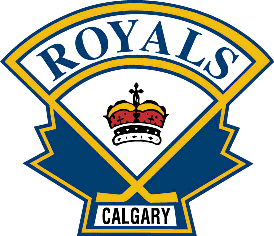 